АНАЛИЗ ДЕЯТЕЛЬНОСТИ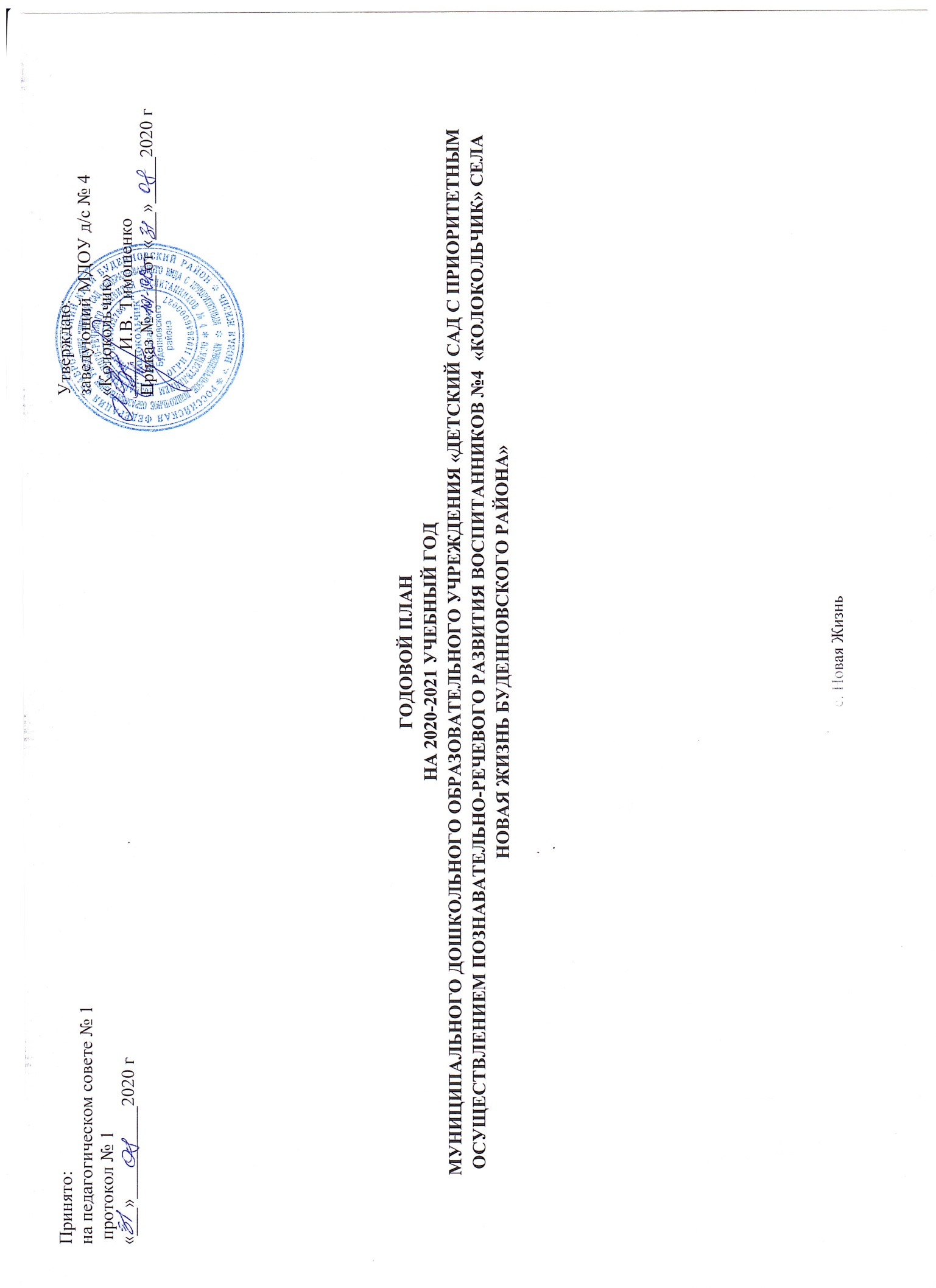 МДОУ д/с № 4 «Колокольчик» села Новая Жизньза 2019-2020 учебный годОбщая характеристика образовательного учрежденияНаименование учреждения полноеМуниципальное дошкольное образовательное учреждение  «Детский сада с приоритетным осуществлением познавательно-речевого развития воспитанников  №4 «Колокольчик» села Новая Жизнь Буденновского района» Почтовый адрес: 356821 Ставропольский край, Буденновский район, село Новая Жизнь, ул. Кировская № 19 в. Юридический адрес:356821 Ставропольский край, Буденновский район, село Новая Жизнь, ул. Кировская № 19 в. Сокращённое название МДОУ  д/с № 4«Колокольчик»Заведующий МДОУ– Тимошенко Инна ВасильевнаРежим работы учреждения 10-ти часовое пребывание с 7.30 до 17.30 часов при пятидневной рабочей неделе.  В дошкольном учреждении действует 4 групп дошкольного возраста (1,6 - 8 лет). Проектная мощность детского сада – 83 ребенка, посещает- 83 детей. Обучения ведется на русском языке. Характеристика контингентов воспитанников:В МДОУ д/с №4 «Колокольчик» функционирует 4 групп: 1. Младшая группа (1,6-4 года)2. Средняя группа (4-5 лет)3. Старшая группа (5-6 лет)4. Подготовительная группа (6-8 лет)Лицензия на право ведения образовательной деятельности: серия 26 Л 01 №0000992 от 22.04. 2016 года.Свидетельство о государственной регистрации: серия 26 № 003263828 Цель ДОУ: создание благоприятных условий для полноценного проживания ребёнком дошкольного детства, формирование основ базовой культуры личности, всестороннее развитие психических и физических качеств в соответствии с возрастными и индивидуальными особенностями, подготовка ребёнка к жизни в современном обществе. Задачи:  охрана и укрепление физического и психического здоровья детей, в том числе их эмоционального благополучия;  обеспечения равных возможностей для полноценного развития каждого ребёнка в период дошкольного детства независимо от места жительства, пола, нации, языка, социального статуса;  обеспечение преемственности целей, задач и содержания дошкольного общего и начального общего образования. создание благоприятных условий развития детей в соответствии с их возрастными и индивидуальными особенностями и склонностями, развития способностей и творческого потенциала каждого ребёнка как субъекта отношений с самим собой, другими детьми, взрослыми и миром; объединения обучения и воспитания в целостный образовательный процесс на основе духовно-нравственных и социокультурных ценностей и принятых в обществе правил и норм поведения в интересах человека, семьи, общества; формирования общей культуры личности детей, в том числе ценностей здорового образа жизни, развития их социальных, нравственных, эстетических, интеллектуальных, физических качеств, инициативности, самостоятельности и ответственности ребёнка;формирования социокультурной среды, соответствующей возрастным, индивидуальным, психологическим и физиологическим особенностям детей; обеспечение психолого-педагогической поддержки семьи и повышения компетентности родителей (законных представителей) в вопросах развития и образования, охраны и укрепления здоровья детей.Воспитательно-образовательный процесс выстроен на основе основной образовательной программы дошкольного образования в соответствии с ФГОС. Методологической и теоретической основой определения содержания Программы дошкольного образования являются: основная образовательная программа дошкольного образования «От рождения до школы» (под ред. Н.Е.Вераксы, Т.С.Комаровой, М.А.Васильевой). Вариативная часть построена на основе дополнительных парциальных программ, в соответствии с положениями Стандарта, принципами Программы в зависимости от конкретных условий МДОУ д/с № 4 «Колокольчик», предпочтений педагогического коллектива и родителей, а также с учетом индивидуальных особенностей воспитанников, специфики их индивидуальных потребностей и интересов: Для улучшения работы применяют парциальные программы:  «Основы безопасности детей дошкольного возраста» Р.Б. Стеркина, О.Л. Князева, Н.Н. Авдеева «Юный эколог» С.Н. Николаевой«Развитие речи у детей дошкольного возраста» О.С. Ушакова«Приобщение детей к истокам русской народной культуры» О.Л. Князева.  «Прекрасный мир танцора» под редакцией О.Н. Калининой; «Цветные ладошки» И.А. Лыковой;«Конструирование и ручной труд в детском саду» Л.В. Куцакова.Педагогический состав ДОУ            Комплектование кадрами в МДОУ строится в соответствии со штатным расписанием. Дошкольное учреждение укомплектовано педагогическими кадрами следующего уровня:Заведующая-Тимошенко И.В.- образование высшее, педагогический стаж - 3 лет, административный – 4 года 5 мес., имеет соответствие занимаемой должности по должности «руководитель учреждения образования».Педагогический состав - 6 воспитателей.Вакансия – музыкальный руководитель.Таблица № 1Таблица  № 2Аттестация и работа в межаттестационный период.Основными задачами по организации аттестации в 2019 – 2020 учебном году были следующие:раскрытие творческого потенциала педагогических работников;стимулирование личностного, профессионального роста;повышение уровня профессионального мастерства педагогов и распространение инновационного опыта;повышение квалификационного уровня педагогических работников учреждения.  Таблица № 3В межаттестационный период все педагоги реализуют рекомендации по итогам аттестации. Систематизируют материал по выбранной теме, творчески используя его в своей практике, создают методические разработки, изготавливают дидактические пособия.  Все это повышает эффективность образовательного процесса, качество реализации образовательной программы. Прошли курсы повышения квалификации1 педагог – 16,6% коллектива.Таблица № 4 В ДОУ созданы оптимальные условия для профессионального роста педагогов.В целях повышения  квалификации педагоги проходят курсы повышения квалификации, аттестация педагогов, участие педагогов в методической работе осуществляется, как внутри учреждения, так и по сетевому взаимодействию дошкольных учреждений.Все педагоги занимались самообразованием по различным темам и проблемам; форма отчетности разнообразна: выступления на различных уровнях, открытые занятия и показы, собеседования, составление планов, самоанализ, проекты, публикации и т.п.В ДОУ процесс повышения квалификации является целенаправленным, планомерным. Все педагоги обязаны пройти КПК каждые 3 года. Отрадно заметить, что  педагоги проходят курсы повышения квалификации не только в связи с предстоящей аттестацией, но и для того, чтобы быть в курсе событий, соотносить свой собственный опыт, опыт своих коллег, с требованиями, предъявляемыми к современному образовательному процессу. На следующий учебный год курсовую подготовку планируют пройти по должности  2 педагога.Факторы, способствующие стабильной работе кадров:Стремление педагогов к повышению педагогического мастерства;систематическая методическая работа различной направленности и форм;обучение на курсах повышения квалификации;стимулирование творческой активности и инициативности педагогов.Факторы, препятствующие стабильной работе кадров:большие психологические перегрузки педагогов в связи с отсутствием музыкального руководителя, с инновационной деятельностью и изучение ФГОС ДО;Вывод:     педагогический состав детского сада постоянно повышает свою квалификацию. В этом учебном году прошел аттестацию 1 педагог на соответствие занимаемой должности. На следующий учебный год на соответствие занимаемой должности заявил 1 педагога и на первую категорию 1 педагог. В ДОУ созданы условия для самореализации каждым педагогом своих профессиональных возможностей, членов коллектива отличает высокая замотивированность на предоставления качественного дошкольного образования.Ведущим направлением в повышении педагогического мастерства является целенаправленная методическая помощь. Все педагоги ДОУ прошли через разные формы повышения профессионального мастерства.Сложившиеся система повышения квалификации педагогических кадров положительно влияет на качество  воспитательно-образовательного процесса с детьми. Позволяет реализовать новые вариативные программы, обобщать опыт своей работы, разрабатывать рабочие программы, применять в практике современные технологии и методики.Анализ выполнения годовых задач.В этом 2019-2020 учебном году перед педагогическим коллективом стояли следующие задачи:- Создание единых условий в ДОУ и семье для эмоционального благополучия ребёнка. Поиск путей совершенствования развития партнёрских взаимоотношений родителей и педагогов.- Формировать представления детей дошкольного возраста о профессиях взрослых посредством игровой деятельности (ранняя профориентация) при внедрении финансовой грамотности в ДОУПри организации образовательного процесса учитывались принципы интеграции образовательных областей в соответствии с возможностями и способностями детей. В основе организации образовательного процесса лежал комплексно-тематический принцип с ведущей игровой деятельностью. Было скорректировано комплексно-тематическое планирование на весь учебный год в соответствии с годовыми задачами, основными праздниками и замечаний прошлого года. Решение программных задач осуществлялось через разные формы совместной деятельности взрослых и детей. Активно велась работа по ведению и наполнению сайта ДОУ.Реализуя данные задачи в ДОУ были проведенные педагогические советы направлены на выполнение годовых задач, на повышение мастерства каждого педагога, на обобщение и развитие творческого потенциала коллектива, на достижение оптимальных результатов образования, воспитания и развития детей. 1. Педагогическая гостиная. ««Установочный педсовет. "Педагогическая этика в дошкольном учреждении"2. Круглый стол. «Выстраивание партнёрских взаимоотношений между педагогами и родителями – как фактор эмоционального благополучия ребёнка».3. Деловая  игра. «Сюжетно-ролевая игра как условие успешной социализации ребенка-дошкольника»4. Педсовет с использованием методов активизации, «Итоги учебного года 2019-2020» определить основные направления и главные составляющие воспитания и образования дошкольников на 2020 – 2021 учебный год.   Детский сад в течение учебного года принимал участие в тематических днях и неделях по формированию ценностей здорового образа жизни, безопасной жизнедеятельности. Педагоги в течение всего года активизировали работу с семьей по проблеме формирования привычки к здоровому образу жизни, проводя мероприятия консультации. В целях оценки работы педагогического коллектива ДОУ и в соответствии с годовым планом работы  прошли  тематические контроли:1. Тематический контроль: «Организация сотрудничества с родителями» Цель: оценка эффективности взаимодействия педагогов с семьями воспитанников. Цель: оценка эффективности взаимодействия педагогов с семьями воспитанников.2.  Тематический контроль: Состояние профориентационной работы с дошкольниками». Цель: оценка эффективности воспитательно-образовательной работы в ДОУ по профессиональной ориентации дошкольников.Весь год содержание методической работы включало в себя систему мероприятий реализующих годовые задачи:- Семинары-практикумы:  «Пути взаимодействия воспитателя и родителей», «Формирование первичных финансово-экономичных представлений и компетенций детей дошкольного возраста». -  организации открытой– НОД:«Неделя успеха»-  интегрированная НОД областей:  Социально – коммуникативное развитие, Познавательное развитие.«Неделя успеха»- открытые просмотры мероприятий в группах (социально –коммуникативное, познавательное развитие).- Мастер-класс для воспитателей «Развитие математических представлений дошкольников в условиях реализации ФГОС ДО»- смотры уголков в группах.- проведены тематические консультации для педагогов: «Теория привязанности» - как фундамент эмоционального благополучия ребёнка», «Разнообразные формы и методы работы с семьёй», «Взаимодействие дошкольного учреждения с семьей – фактор повышения качества образования», «Партнёрские отношения с семьёй и формирование социальной ответственности. Преодоление сложных ситуаций в работе с родителями», «Как знакомить дошкольников с профессиями», "Что такое социализация дошкольника? Важность игры в социализации дошкольника", «Развитие социальной компетентности детей при ознакомлении с трудом взрослых».Охват педагогов составил – 6 человек, от общего количества -100 %.	В детском саду  в течение года прошли конкурсы и выставки в соответствии с годовым планом.  В конкурсах участвовали все педагоги. Они отметили необходимость проведения таких конкурсов для пополнения методической базы и предметно – развивающей среды в ДОУ.    Выводы: годовые задачи поставленные перед сотрудниками выполнены.Анализ  педагогической деятельности  коллектива ДОУВ ДОУ практикуется служба  наставничества. Был определен и закреплен наставник на добровольных началах – Малахова С.Н., воспитатель с высшей квалификационной категорией. Эта форма работы представляет собой активную форму обучения, направленную на личностную поддержку профессиональной деятельности педагогов. Задача методической деятельности заключается в создании такой образовательной среды в организации, где бы полностью был реализован творческий потенциал педагога и педагогического коллектива.Опыт показывает, что большинству педагогов, особенно начинающих, всегда необходима помощь – со стороны более опытных коллег, руководителей, старших воспитателей ДОО, со стороны профессионального методического сообщества. Проведенные мероприятия  направлены на повышение мастерства каждого педагога, на обобщение и развитие творческого потенциала коллектива, на достижение оптимальных результатов образования, воспитания и развития детей, а так же на выполнению годовых задач.Педагоги ведут целенаправленную и систематическую работу по самообразованию, результатом которой является систематизация накопленного методического материала, использования в  образовательном процессе интересных эффективных методов и приемов. 	В течение учебного года за педагогической деятельностью осуществлялся контроль разных видов (предупредительный, обзорный, оперативный, тематический, фронтальный) со стороны заведующего, медсестры. Важное место в методической работе отводилось корректировке с учетом федеральных государственных требований к содержанию основной общеобразовательной программы ДОУ и дополнительных программ по кружковой деятельности. Методическая    работа    в    ДОУ   в   целом    оптимальна   и   эффективна,  имеются позитивные изменения профессиональных возможностей кадров и факторов, влияющих на качество воспитательно-образовательного процесса в ДОУ.Педагоги применяют в практике современные развивающие технологии: проектный метод, проблемное обучение, приемы познавательной и рефлексивной деятельности дошкольников. В настоящее время 60 % педагогов активно используют в работе новые развивающие технологии. Часть, формируемая участниками образовательных отношений (программы дополнительного образования), разработаны на основе Парциальных программ:«Основы безопасности жизнедеятельности» под редакцией Н.Н.Авдеевой, О.Л.Князевой, Р.В. Стеркиной;«Прекрасный мир танцора» под редакцией О.Н. Калининой;«Развитие речи у детей дошкольного возраста» под редакцией О.С. Ушакова;«Цветные ладошки» И.А. Лыковой;«Конструирование и ручной труд в детском саду» Л.В. Куцакова.ДОУ осуществляет кружковую деятельность по следующим направлениям:Педагоги ДОУ в 2019-2020 учебном году активно участвовали  в методических мероприятиях разного уровня, знакомились с опытом работы своих коллег и других дошкольных учреждений, а также представляли свои результаты педагогической деятельности.Педагоги ДОУ приняли участие в  мероприятиях различного уровня: Активность ДОО в 2019-2020 уч. годуИз всего изложенного выше можно сделать вывод: В ДОУ созданы все условия для всестороннего развития детей дошкольного возраста, эффективной работы педагогического коллектива. Задачи воспитательно-образовательной работы в 2019-2020 учебном году реализованы, план воспитательно-образовательной работы выполнен. Выявлены положительные результаты развития детей, достижение оптимального уровня для каждого ребенка или приближение к нему. Методическая работа в ДОУ была простроена на хорошем уровне.   Мониторинг.(Анализ качества воспитания и образования детей ДОУ).	В МДОУ созданы оптимальные условия для развития индивидуальных, творческих способностей детей, математических представлений, для ознакомления детей с физическими свойствами предметов и явлений, многообразием растительного и животного мира, явлениями общественной жизни страны и родного города.Созданы условия для социально - личностного развития дошкольников: адаптации, комфортного пребывания детей в учреждении, положительного отношения ребенка к себе, другим людям, окружающему миру и коммуникативной социальной компетентности детей.Так же созданы оптимальные условия для художественно – эстетического развития детей. Создано предметно – развивающее пространство во всех возрастных группах, которое соответствует эстетическим, методическим и гигиеническим требованиям.	Усвоение детьми программного материала проанализировано с помощью мониторинга. В ДОУ проводится мониторинг образовательного процесса (мониторинг освоения образовательной программы)  и мониторинг детского развития (мониторинг развития интегративных качеств). Мониторинг проводится два раза в год (сентябрь и май).  Результаты мониторинга образовательного процесса  за 2019-2020 уч.год.Вывод: В результате анализа можно сделать вывод, что образовательная деятельность, проведенная с детьми в 2019 - 2020 учебном году была более эффективна в младших группах. В ранне-младшей группе № 1 результаты освоения программы повысились на 16% (с 51% до 67%). В средней группе  – на 10% (с 63% до 73%). В старшей группе – на 3% (с 70% до 73%). В подготовительной группе– на 3% (с 70% до 73%). Таким образом, можно сделать вывод: Средний балл реализации программы – 69%. Коллективу необходимо уделить особое внимание индивидуальной работе с детьми с низким показателем развития.       При организации образовательного процесса нами учитываются принципы интеграции образовательных областей в соответствии с возрастными возможностями и особенностями воспитанников. Основу организации образовательного процесса составляет комплексно – тематический принцип с ведущей игровой деятельностью, а решение программных задач осуществляется в разных формах совместной деятельности взрослых и детей, а так же в самостоятельной деятельности детей.Готовность детей к школеПриоритетной задачей педагогов, работающих на подготовительной к школе группе, является подготовка детей к школьному обучению. Педагоги особое внимание уделяли развитию интегративных качеств: физически развитый, овладевший основными культурно-гигиеническими навыками; любознательный, активный; эмоционально отзывчивый; овладевший средствами общения и способами взаимодействия со взрослыми и сверстниками; способный управлять своим поведением и планировать свои действия на основе первичных ценностных представлений, соблюдающий  элементарные  общепринятые нормы и правила поведения; способный решать интеллектуальные и личностные задачи (проблемы), адекватные возрасту; имеющий первичные представления о себе, семье, обществе, государстве, мире и природе.   Отмечаются творческие достижения бывших воспитанников, ныне выпускников ДОУ - примером являются выступления на праздниках посвященных Дню села, в краевом конкурсе «По дороге знаний».   Выполнение годовых задач (семинары-практикумы, консультации, тематические проверки, педсоветы, тренинги, открытые просмотры) повышают компетентность и профессионализм педагогов ДОУ; способствуют успешной работе коллектива и положительной динамике показателей развития способностей детей. Дети, посещающие ДОУ, успешно освоили программы и показали хорошие результаты мониторинга. Медицинское обслуживание и организация питания..Питание в МДОУ  осуществляется на основе утверждённого десятидневного меню. В рацион питания включаются все основные группы продуктов. Дети получают 4 - разовое питание.Охрана здоровья воспитанников МДОУ д/с № 4 села Новая Жизнь обеспечивается сотрудниками ГБУЗ СК "Буденновская ЦРБ". В детском саду функционирует лицензированный медицинский кабинет, оснащенный в соответствии с требованиями Министерства здравоохранения РФ.Регулярно проводятся плановые медицинские осмотры детей с привлечением специалистов ГБУЗ СК "Буденновская ЦРБ". Важным этапом является проведение профилактических мероприятий, направленных на обеспечение правильного физического и нервно-психического развития и снижения заболеваемости детей.Взаимодействие с родителями в образовательном процессе ДОУПартнёрство детского сада и семьи – одно из приоритетных направлений развития в нашем детском саду. Мы считаем, что отношения между педагогами и родителями, оказывающие влияние на ребёнка, должны основываться на взаимодействии и заинтересованности в разностороннем развитии воспитанников. Партнёрские отношения педагогов и родителей мы выстраивали в соответствии уважения и принятия культуры, традиций семьи, добиваясь, чтобы каждый наш воспитанник сумел составить положительный образ себя в обществе. Основными эффективными формами совместной работы семьи и педагогов мы считаем регулярные, активные беседы и обмен мнениями о целях воспитания и развития детей, что содействовало образованию наших воспитанников и вместе с тем способствовало повышению уровня педагогической компетентности родителей. Мы определили основные задачи детского сада при построении партнёрских отношений с родителями воспитанников:  активное стремление к совместной партнёрской воспитательной деятельности с родителями;  проявление доверительного и уважительного отношения к родителям;  привлечение родителей к решению важных воспитательных вопросов воспитания и развития детей;  проявление интереса к способностям, знаниям и интересам родителей, воодушевление их на использование этого в процессе общения с детьми. Для решения этих задач мы использовали традиционные и нетрадиционные формы взаимодействия с родителями:	При работе с родителями, воспитатели используют традиционные формы работы, такие как: родительские собрания, консультации, информационный уголок, анкетирование, привлечение родителей к активному участию в жизни группы и детского сада (праздники, организация выставок поделок, тематических рисунков, подготовке костюмов, помощь по уборке территории и др.).         В рамках решения годовых задач педагоги ДОУ активно привлекали родителей к совместной деятельности. Результатом стали "Осенний праздник", «Новогодний праздник», День защитника Отечества, «Международный женский день», «День Победы», конкурсы «Елочка иголочка, Подарок для мамы». В 2019-2020 учебном году было проведено два общих родительских собрания (в начале и конце учебного года), собрание для родителей вновь поступающих детей. Вначале учебного года в каждой возрастной группе проходят родительские собрания, на которых родителей знакомят с задачами воспитания и обучения детей на учебный  год. Пропаганда педагогических знаний ведется через систему наглядной информации и агитации. В группах оформлены уголки для родителей, где помещаются консультативные материалы по всем разделам программы. В специальных папках имеются подборки методических рекомендаций.Воспитатели при составлении календарного планирования прорабатывают  работу с родителями (консультации, тематику наглядной информации, работу с родительским комитетом).    Целенаправленно была организованна работа с родителями подготовительной к школе группы № 1 по тематике «Будущим первоклассниками». Проводились индивидуальные беседы, родительское собрание  с представителями МОУ СОШ № 4 с. Новая Жизнь,  готовились тематические выставки. Анкетирование показало, что 95% родителей удовлетворены работой педагогического коллектива ДОУ и хотели бы продолжить сотрудничество в таком же активном русле.          Анализируя социальное исследование семьи: образовательный уровень, количество детей в семье, состав семьи, возраст родителей, профессиональный уровень можно сделать вывод, что контингент родителей очень широк и различен, но наше ДОУ сумело найти подход к каждой семье.Таким образом, можно выделить сильные и слабые стороны в работе с родителями:Работа ДОУ с социумом	МДОУ Детский сад №4 «Колокольчик» продолжает работать в тесном сотрудничестве с администрацией села Новая Жизнь, Домом Культуры села Новая Жизнь по все направлениям:- экскурсия в ДК, сельскую библиотеку, школьную библиотеку, - «День Победы», на центральной площади села Новая Жизнь, где воспитанники показали свои концертные номера для ветеранов и жителей села.Финансовое обеспечениеФинансовое обеспечение деятельности дошкольного образовательного учреждения осуществляется в соответствии с законодательством РФ. Финансовые средства детского сада используются на обеспечение и развитие образовательного процесса. МДОУ финансируется за счет бюджета и средств федеральных, краевых, местных денежных средств. Согласно сметы, плана графика, отчёт о исполнении бюджетной сметы выкладывается ежемесячно на сайт ДОУ, ведётся документация в централизованной бухгалтерии. Пожертвование оформляется согласно положения, (ходатайство, договор пожертвования, акт приёма передачи, приказ о постановке на баланс в централизованную бухгалтерию. Контроль осуществляет Совет родителей ДОУ, родительская общественность, учредитель. Во исполнение постановления Правительства от 26.05.2014 г. № 378/17 «Об утверждении Порядка обращения за компенсацией родительской платы за присмотр и уход за детьми, осваивающими образовательные программы дошкольного образования в организациях Московской области, осуществляющих образовательную деятельность, и порядка ее выплаты, Порядка расходования субвенций бюджетам муниципальных образований на выплату компенсации родительской платы за присмотр и уход за детьми, осваивающими образовательные программы дошкольного образования в организациях осуществляющих образовательную деятельность» устанавливается следующий порядок назначения и выплаты компенсации части родительской платы за содержание ребенка в детском саду: Получателем компенсации части родительской платы является один из родителей (законных представителей), внесших родительскую плату за содержание ребенка в дошкольном учреждении. Компенсация части родительской платы устанавливается в размере: • 20% размера внесенной родительской платы – на первого ребенка • 50% размера внесенной родительской платы – на второго ребенка • 70% размера внесенной родительской платы – на третьего ребенка и следующих детей. Вывод: финансовое обеспечение деятельности дошкольного учреждения своевременные компенсационные выплаты, наличие социальных льгот, способствуют решению задач социальной поддержки семей воспитанников в полном объеме. Административно-хозяйственная деятельность за 2019-2020 уч. годВ 2019-2020 учебном году была проведена работа по укреплению, сохранению и приумножению материально-технической базы детского сада.     деятельность завхоза направлена:- на руководство хозяйственной деятельностью учреждения;- пополнение материальными ценностями;- своевременное оформление документации по инвентарному учету,  списанию материальных ценностей;- оформление рабочих графиков младшего и технического персонала;- заключение договоров между организациями города и ДОУ;- хозяйственное сопровождение образовательного процесса.Контрольно – инспекционная деятельность состояла в следующем:- наблюдение за надлежащим и безопасным для здоровья состоянием здания, территории, технологического и противопожарного оборудования;- контроль выполнения должностных обязанностей и рабочих графиков младшего и технического персонала.В ДОУ были проведены две тематические проверки:- готовность ДОУ к учебному году;- готовность ДОУ к отопительному сезону.Результаты данного контроля положительные. Нарушений со стороны хозяйственной деятельности не выявлено, определены перспективы развития МТБ, улучшения труда работников.	За административно-хозяйственную работу отвечает вся администрация детского сада совместно с профсоюзным активом.В ДОУ создана комфортная, эмоциональная среда, способствующая творческому и интеллектуальному развитию детей. Содержание предметно – развивающей среды определено ООП ДО ДОУ, написанной с учетом «Примерной основной образовательной программы дошкольного образования», одобренной решением федерального учебно-методического объединения по общему образованию (протокол от 20 мая 2015 г. № 2/15) и Примерной основной общеобразовательной программы дошкольного образования «От рождения до школы» под редакцией Н. Е. Вераксы, Т. С. Комаровой, М. А. Васильевой, современными методическими требованиями:выполняются санитарно – гигиенические нормы;продумано разумное расположение зон, их значимость для развития ребенка, рациональное использование пространства;учитываются все направления развития ребенка;игровое и учебное оборудование доступно детям и соответствует возрасту;каждая вещь, каждая игрушка в групповой комнате несёт воспитательную, образовательную и эстетическую нагрузку.Выполнены работы:В течение года заключались договора с организациями, в начале учебного года были заключены договора с родителями вновь поступивших детей.проведена горячая вода на вторую мойку в пищеблоке,установлены  деревянные полы в теневых навесах 4 шт., установлены деревянные двери 3 шт. произведена установка навесного потолка армстронг в музыкальном зале,установлено защитное устройство для пожарного щита; отремонтированы: музыкальный зал (работа декоративной шпаклевкой короед), музыкальный кабинет;приобретены: электрическая мясорубка,холодильник для молочной продукции на пищеблок, тумба – шкаф для посуды 1 шт. группы №2, шкаф в методический кабинет 1 шт., палас для группы №4, №1, полотенце  на одну группу (21 шт),плинтус на пол и потолок для музыкального зала,  установлены два канализационных сифона;произвели замену смесителей (4 шт.);приобретены книги, новые наглядные пособия  и дидактические игры, игрушки для детей; обновлена дорожная разметка, полицейский пункт, сшиты костюмы (снежинки, медвежата); Таким образом, произведен большой объем хозяйственных работ и работ по улучшению условий труда.Хозяйственное сопровождение образовательного процесса осуществлялось без перебоев. Весь товар сертифицирован, годен к использованию в ДОУ.Факторы, способствующие совершенствованию материально-технической базы:Стремление коллектива на обновление предметно-развивающего пространства в соответствии с требованиями реализуемой программы.Включение родителей в создание предметной среды.Вывод: организация обеспечивающих процессов и состояние материально-технической базы находятся на развивающем уровне.Остаются проблемы повышения экономической эффективности ДОУ с привлечением внебюджетных средств.Факторы, способствующие эффективному управлению:расширение внешних связей учреждения;востребованность ДОУ среди населения;Факторы, препятствующие эффективному управлению:значительные затраты на выполнение предписаний надзорных органов;отсутствие постоянных внебюджетных источников финансированияВывод: управление ДОУ осуществляется на оптимальном уровне.Выводы о работе педагогического коллективаза 2019-2020 учебный год:Основной целью своей деятельности педагогический коллектив видит в создании единого образовательного пространства для разностороннего развития личности ребенка:Продолжить работу по реализации «Образовательной программы дошкольного образования, психолого-педагогической поддержки позитивной социализации и индивидуализации, развития личности детей дошкольного возраста».Обеспечить охрану и укрепление здоровья детей и развитие физических навыков у детей.Создать благоприятные условия для развития детей в соответствии с их возрастными и индивидуальными способностями. Развивать у воспитанников любознательность, инициативность, способность к творческому самовыражению, коммуникативность, интерес к поисковой деятельности.Формировать общую культуру личности детей, развитие социальных, нравственных, эстетических, интеллектуальных, самостоятельности и ответственности, формирование предпосылок к учебной деятельности.Осуществить тесную взаимосвязь с семьей.Опираясь на результаты  работы 2019-2020 учебного года ДОУ ставит перед собой Годовые задачи на 2020-2021 учебный год:Повышение здоровьесберегающей компетентности педагогов ДОУ, как условие сохранения и укрепления здоровья воспитанников.Совершенствовать систему работы ДОУ по нравственно – патриотическому воспитанию детей посредством приобщения к культурно-историческому наследию.СЕНТЯБРЬОКТЯБРЬНОЯБРЬДЕКАБРЬЯНВАРЬФЕВРАЛЬМАРТАПРЕЛЬМАЙПриложение № 1  к годовому плану на 2020-2021 учебный год                                                                                                                                     МДОУ д/с № 4 «Колокольчик»План внутреннего контроля МДОУ д/с № 4 «Колокольчик» на 2020-2021 учебный год.ОбразованиеОбразованиеОбразованиесреднее специальноевысшееПедагог с неоконченным высшим образованием50%4 /66,6%-Возраст педагоговВозраст педагоговВозраст педагоговПедагогический стажПедагогический стажПедагогический стаждо 30лет30-40лет40 лет и вышедо 5 лет5 – 10летболее20 лет1 /16,6%1 /16,6%4 / 66,6%2 /33,3%1 /16,6%3/50%Квалификационная категорияКвалификационная категорияКвалификационная категорияКвалификационная категориявысшаяперваяСоответствиеБез категории2 пед. /-33,3%-2 /33,3%2 /33,3%2017-20182018-20192019-20202 педагог  –  33,3%1 педагог  –  16,6%1 педагог  –  16,6%Художественно-эстетическая направленностьХудожественно-эстетическая направленностьКружок «Волшебная бумага»Тенищева Г.Н.Кружок «АБВГДЕЙка»Малахова С.Н.Познавательно-речевая направленностьПознавательно-речевая направленностьКружок «Говорушки»Кружок «Теремок»Дзгоева Т.В.Шебашова Г.М.Конкурсы, конференции, семинары, публикации в СМИ краевого и всероссийского уровня, в которых участвовали педагоги ДОО(форма мероприятия, тема, дата участия или наименование СМИ, тема статьи, дата публикации)Ф. И. О., должностьУровень(краевой, всероссийский)Результат(грамота, диплом, публикация)РМО социально –коммуникативное развитие «Ранняя социализация ребенка – дошкольника: новый взгляд, новые подходы»Шебашова Г.М.МуниципальныйСертификатПубликация авторской работы «Доброта начинается с детства»Шебашова Г.М.ВсероссийскийСвидетельствоПубликация авторской работы «День Матери»Шебашова Г.М.ВсероссийскийСвидетельствоПубликация авторской работы ««Развитие математических представлений дошкольников в условиях реализации ФГОС ДО»Малахова С.Н.ВсероссийскийСвидетельствоПубликация авторской работы «Финансовая грамотность дошколят, все за и против»Дзгоева Т.В.ВсероссийскийСвидетельствоВыступление на «Юбилей села – 90 лет» на площади с. Новая Жизнь  Дзгоева Т.В.Малахова С.Н.На уровне селаУчастие№п/пНазвание  мероприятий (конкурсы, конференции, фестивали, мастер-классы, семинары и т.д.), в которых участвовала ДООУровеньРезультат4РМО социально –коммуникативное развитие «Ранняя социализация ребенка – дошкольника: новый взгляд, новые подходы»Шебашова Г.М.Муниципальный5Выступление на «Юбилей села – 90 лет» на площади с. Новая Жизнь  Дзгоева Т.В.Малахова С.Н.На уровне села61 межпредметная олимпиада дошкольниковВсероссийский8 - Дипломов 1, 2, 3 места71 межпредметная олимпиада дошкольниковВсероссийский3 - Диплома 3 степени81 межпредметная олимпиада дошкольниковВсероссийский3- Диплома 2 степени91 межпредметная олимпиада дошкольниковВсероссийский10 – Дипломов участниковОбразовательная областьСентябрь 2019Май 2020Социально-коммуникативное развитие67%75%Развитие игровой деятельности70%77%Трудовое воспитание 67%75%Формирование основ безопасного поведения в быту, социуме, природе65%74%Познавательное развитие63%73%Продуктивная деятельность (конструирование)63%71%ФЭМП62%74%Формирование целостной картины мира62%73%Художественно-творческое развитие:60%70%Лепка59%70%Рисование 61%73%Аппликация 59%69%Образовательная область «Речевое развитие» 64%76%Развитие речи64%72%Ознакомление с художественной литературой64%81%Физическое развитие65%75%Итого:64%74%Сильные стороныСлабые стороныСоздание группы по работе с родителями.ПраздникиОпросы родителейМониторинг потребностей родителейЗнакомство с уставными документами и локальными актами учреждения.Заключение договоров с родителями.Участие в субботниках.Групповые досуговые мероприятия с участием родителей.Выставки работ, выполненных детьми и родителями.Не всегда высокая посещаемость родителями мероприятий на базе ДОУ.Отсутствие ответственности родителей за воспитание и развитие своих детей.Дефицит времени у  родителей.ВозможностиУгрозы и препятствияСоздание единой команды педагогов и родителей для обеспечения непрерывности образования «ДОУ и семья».Проекты для совместного выполнения родителями и детьми Сайт МДОУ  для родителей.Переоценка значения ДОУ при решении семейных проблем.Перенесение ответственности за воспитание детей с родителей на ДОУ.№п/пМероприятия Ответственные исполнителиРабота с кадрамиРабота с кадрамиРабота с кадрами1Проведение инструктажа по ТБ, ПБ охране жизни и здоровья детей.Тимошенко И.В.,Зиновьева З.С.,Завхоз2День дошкольного работника.ПК                                     3Составление плана-графика аттестации  педагогов.Тимошенко И.В.4Административный час (1 раз в неделю)Малахова С.Н.Тимошенко И.В.5Проверка готовности ДОУ к началу учебного года Тимошенко И.В.Завхоз6Работа с сайтом учреждения (1 раз в месяц)Малахова С.Н.Тимошенко И.В.7Формирование трудового распорядка дня, составление графиков работы педагоговТимошенко И.В.8Подготовка учреждения к отопительному периоду 2020-2021.Тимошенко И.В.ЗавхозОрганизационно – педагогические мероприятияОрганизационно – педагогические мероприятияОрганизационно – педагогические мероприятия1- Установочный педсовет:  - 31.08.2020 г.(Утверждение годового плана и годовых задач, сетки НОД, расписания кружковой работы, режима дня на холодный период времени года, утверждение рабочих программ педагогов, обсуждение локальных актов. Итоги летней оздоровительной работы.)Тимошенко И.В.2Заполнение карт личностного роста дошкольников.Педагоги3Смотр-конкурс: «Готовность групп и участков к началу учебного года», «Педагогическая документация – лицо педагога».Творческая группа4Консультация «Сохранение и укрепление здоровья детей, как результат профессиональной компетентности педагогов ДОУ».Малахова С.Н.Работа с родителями и социумомРабота с родителями и социумомРабота с родителями и социумом1Памятка «Оздоровительно-развивающие игры с детьми»Педагоги2Буклет «Будьте бдительны»Педагоги Работа с воспитанникамиРабота с воспитанникамиРабота с воспитанниками1«День знаний».Педагоги2«Быть здоровым – это здорово!» - спортивное развлечениеШебашова Г.М.Малахова С.Н.КонтрольКонтрольКонтроль1Смотр групп к новому учебному году.Тимошенко И.В.м/с Маркитантова С.А.Малахова С.Н.2Состояние документации педагогов по группам.  Тимошенко И.В.м/с Маркитантова С.А.Малахова С.Н.3Выполнение инструкций по охране жизни и здоровья детей.Тимошенко И.В.Зиновьева З.С.4Проведение мониторинга промежуточных результатов освоения детьми ООП ДОУ.ПедагогиТимошенко И.В.5Организация выдачи пищи на группым/с Маркитантова С.А.№п/пМероприятия Ответственные исполнителиРабота с кадрамиРабота с кадрамиРабота с кадрами1Оформление стенда «Аттестация педагогических работников».Тимошенко И.В.2Методическое сопровождение аттестуемых педагогов.Тимошенко И.В.3Проведение практических занятий по отработке планов эвакуации.Тимошенко И.В.Зиновьева З.С.Артюшкова А.В.4Административный час (1 раз в неделю)Малахова С.Н.Тимошенко И.В.5Работа сайтом учреждения (1 раз в месяц)Малахова С.Н.Тимошенко И.В.Организационно – педагогические мероприятияОрганизационно – педагогические мероприятияОрганизационно – педагогические мероприятия1 Семинар практикум «Формирование у детей дошкольного возраста культуры здоровья, повышения мотивации к его сохранению через использование здоровьесберегающих технологий»Тимошенко И.В.2Консультация «Роль отца в воспитании ребенка».Дзгоева Т.В.3Мастер-класс для педагогов: Ритмоквест «Секрет здоровья»Зиновьева З.С.Работа с родителями и социумомРабота с родителями и социумомРабота с родителями и социумом1Акция «Сделаем наш сад чище!» (уборка, озеленение территории ДОУ).ЗавхозПедагоги 2Оформление наглядно-информационного материала по предупреждению детского дорожно-транспортного травматизма «Безопасность сегодня, завтра и всегда».Педагоги3Работа консультативного пункта для не организованных детей и их родителей.Малахова С.Н.Тимошенко И.В.м/с Маркитантова С.А.Работа с воспитанникамиРабота с воспитанникамиРабота с воспитанниками1Месячник по безопасности дошкольников.Тимошенко И.В.ЗавхозПедагоги2«Осенины» - праздник осени для всех возрастных групп.ПедагогиКонтрольКонтрольКонтроль1Соблюдение режима дня в старших группах.Тимошенко И.В.м/с Маркитантова С.А.2Организация питания в группах.Тимошенко И.В.м/с Маркитантова С.А.3Система планирование воспитательно-образовательной работы с детьми по ЗОЖ.Тимошенко И.В.м/с Маркитантова С.А.№п/пМероприятияОтветственныеисполнителиРабота с кадрамиРабота с кадрамиРабота с кадрами1Административный час (1 раз в неделю)Малахова С.Н.Тимошенко И.В.2Работа сайтом учреждения (1 раз в месяц)Малахова С.Н.Тимошенко И.В.3Открытые занятия «Неделя успеха» «Физическое развитие»  1,4 группы Тимошенко И.В.Педагоги 4Работа в методическом кабинетеВыставка методической литературы, практического материала по ознакомлению детей дошкольного возраста со здоровым образом жизни;Подбор игр, конспектов занятий.Рабочая группа5Обсуждение действий персонала в ЧС, при угрозе террористических актов.Тимошенко И.В.ЗавхозОрганизационно – педагогические мероприятияОрганизационно – педагогические мероприятияОрганизационно – педагогические мероприятия1Смотр - конкурс «Уголок физической культуры».Тимошенко И.В.Малахова С.Н.2Подготовка и проведение праздника посвященного Дню матери.Педагоги3Подготовка к общему  родительскому собранию №1.Тимошенко И.В.4Консультация: «Использование нестандартного  оборудования на занятиях по ФИЗО»Шебашова Г.М.5Мастер – класс для воспитателей «Приобщение дошкольников к здоровому образу жизни через русские народные игры с мячом»Гладкова О.Н.Работа с родителями и социумомРабота с родителями и социумомРабота с родителями и социумом1Выставка поделок из природного материала «Необычное в обычном» - совместное творчество.Педагоги 2«Здоровье ребенка на первом месте» - общее родительское собрание №1.Тимошенко И.В.3«МАМА-главное слово в каждой семье» - праздник ко Дню матери.ПедагогиРабота с воспитанникамиРабота с воспитанникамиРабота с воспитанниками1Выставка рисунков «Мама – счастье моё!».Педагоги2«МАМА-счастье моё!» - праздник ко Дню матери.Педагоги3Спортивно – музыкальное развлечение «Смелые люди!» - старшая и подготовительная группыТимошенко И.В.ПедагогиКонтрольКонтрольКонтроль1Тематический контроль: «Изучение состояния работы по развитию и укреплению здоровья воспитанников, качество организации развивающей  предметно-пространственной среды в соответствии с ФГОС».Тимошенко И.В.Педагоги2Система закаливания детей в условиях ДОУТимошенко И.В.м/с Маркитантова С.А.3Анализ заболеваемостиТимошенко И.В.м/с Маркитантова С.А.4Выполнение санэпидрежимаТимошенко И.В.м/с Маркитантова С.А.5Санитарное состояние на пищеблокеТимошенко И.В.м/с Маркитантова С.А.6Ежеквартальный контроль организации детского питания в МДОУТимошенко И.В.м/с Маркитантова С.А.№п/пМероприятия Ответственные исполнителиРабота с кадрамиРабота с кадрамиРабота с кадрами1Внеплановое проведение противопожарного инструктажа с сотрудниками ДОУ.Тимошенко И.В.ЗавхозЗиновьева З.С.2Инструктаж по охране труда, технике безопасности, антитеррористической безопасности в новогодний и Рождественские праздники.Тимошенко И.В.ЗавхозЗиновьева З.С.3Оформление музыкального зала и групповых к новогодним праздникам.ЗавхозПедагоги4Участие  в районном педагогическом конкурсе «Воспитатель года».Педагоги5Административный час (1 раз в неделю)Малахова С.Н.Тимошенко И.В.6Работа сайтом учреждения (1 раз в месяц)Малахова С.Н.Тимошенко И.В.Организационно – педагогические мероприятияОрганизационно – педагогические мероприятияОрганизационно – педагогические мероприятия1Педагогический совет № 2 «Физическое развитие и укрепление здоровья детей в свете современных требований и условий ДОУ»Методическая группа2Консультация: «Дошкольная зрелость».Тенищева Г.Н.Работа с родителями и социумомРабота с родителями и социумомРабота с родителями и социумом1Участие родителей в подготовке к Новогодним утренникам.Педагоги2Проведение групповых родительских собраний (по плану педагогов).Педагоги3Оформление папки для родителей  «Что должен уметь будущий первоклассник».Дзгоева Т.В.Работа с воспитанникамиРабота с воспитанникамиРабота с воспитанниками1«Новогоднее волшебство!» - новогодние утренники во всех возрастных группах.Педагоги2Выставка детского рисунка и поделок «Новогодний калейдоскоп».ПедагогиКонтрольКонтрольКонтроль1Привитие культурно-гигиенических навыков у детей младшего дошкольного возраста. Группы № 1,4. Тимошенко И.В.м/с Маркитантова С.А.Педагоги2Подготовка и проведение Новогодних утренников.Тимошенко И.В.Завхоз Педагоги3Проверка по выполнению инструкций по противопожарной безопасности.Завхоз Зиновьева З.С.4Планирование воспитательно-образовательной работы с детьми.Тимошенко И.В.5Соблюдение правил внутреннего распорядка дня.Тимошенко И.В.№п/пМероприятияОтветственныеисполнителиРабота с кадрамиРабота с кадрамиРабота с кадрами1Обновление картотеки методической литературы согласно требованиям ФГОС.Тимошенко И.В.2Обновление практических материалов по образовательным областям (физическое, познавательное, речевое, художественно – эстетическое и социально – коммуникативное  развитие).Тимошенко И.В.3Собрание трудового коллектива.Тимошенко И.В.Председатель ПК4Административный час (1 раз в неделю)Малахова С.Н.Тимошенко И.В.5Работа сайтом учреждения (1 раз в месяц)Малахова С.Н.Тимошенко И.В.Организационно – педагогические мероприятияОрганизационно – педагогические мероприятияОрганизационно – педагогические мероприятия1Подготовка к краевому интеллектуальному марафону «По дороге знаний».Дзгоева Т.В.2Подготовка и проведение развлечения «До свидания, ёлочка!».Педагоги3Консультация «Формирование речевых компетенций дошкольников через знакомство с русскими народными сказками»Малахова С.Н.Работа с родителями и социумомРабота с родителями и социумомРабота с родителями и социумом1Участие родителей в совместном мероприятии «Хочу быть здоровым!».Педагоги2Создание и распространение буклетов о здоровом образе жизни.Творческая группаРабота с воспитанникамиРабота с воспитанникамиРабота с воспитанниками1«До свиданья, елочка!» - развлечение.Педагоги2День здоровья «Хочу быть здоровым!».Педагоги3Викторина на дорогеШебашова Г.М.КонтрольКонтрольКонтроль1Проверка деятельности  педагога (календарные планы, помещение материала в родительском уголке в соответствии с планом).Тимошенко И.В.м/с Маркитантова С.А.Малахова С.Н.2Соблюдение режима дня.Тимошенко И.В.м/с Маркитантова С.А.3Санитарное состояние помещений групп.Тимошенко И.В.м/с Маркитантова С.А.4Подготовка воспитателя к НОД.Тимошенко И.В.Малахова С.Н.5Расходование финансовой сметы и состояния финансово-хозяйственной документации.Тимошенко И.В.№п/пМероприятияОтветственныеисполнителиРабота с кадрамиРабота с кадрамиРабота с кадрами1Систематизация  дидактического, методического и информационного материала по патриотическому развитию воспитанников.Малахова С.Н.2Посещение педагогами РМО.Тимошенко И.В.3Административный час (1 раз в неделю)Малахова С.Н.Тимошенко И.В.4Работа сайтом учреждения (1 раз в месяц)Малахова С.Н.Тимошенко И.В.Организационно – педагогические мероприятияОрганизационно – педагогические мероприятияОрганизационно – педагогические мероприятия1Подготовка и проведение совместного мероприятия «Масленица». Педагоги2Семинар-практикум «Использование разнообразных форм и методов в работе с детьми по нравственно-патриотическому воспитанию»Тимошенко И.В.3Подготовка и участие в краевом интеллектуальном марафон «По дороге знаний».Малахова С.Н.4Консультация «Предметно-развивающая среда как средство нравственно-патриотического воспитания дошкольников».Тенищева Г.Н.Работа с родителями и социумомРабота с родителями и социумомРабота с родителями и социумом1«Для меня всегда герой – самый лучший папа мой!» - праздничное мероприятие посвященное Дню защитника отечества.Педагоги2Участие родителей в подготовке и проведении масленицы.Педагоги 3«На пороге школы» - совместное родительское собрание для родителей выпускников с приглашением учителя МОУ СОШ № 4 с. Новая Жизнь, инспектора ГИБДД.Тимошенко И.В.Работа с воспитанникамиРабота с воспитанникамиРабота с воспитанниками1«Масленица идет, блин да мед с собой несет!» - развлечение во всех возрастных группах.Педагоги2Посещение библиотеки Села Новая Жизнь - сетевое взаимодействие. Педагоги группы № 43Викторина «Раз, два, три».Зиновьева З.С.КонтрольКонтрольКонтроль1Тематическая проверка «Организация воспитательно-образовательной работы по нравственно - патриотическому воспитанию детей дошкольного возраста»Цель:  изучение состояния работы по патриотическому воспитанию детей дошкольного возраста.Тимошенко И.В.ПедагогиРабочая группа2Организация подвижных игр во время совместной деятельности детей и взрослых.Тимошенко И.В.м/с Маркитантова С.А.3Планирование работы по патриотическому воспитанию.Тимошенко И.В.м/с Маркитантова С.А.4Планирование и проведение мероприятий по ОБЖ и ПДД.Тимошенко И.В.Малахова С.Н.5Ежеквартальный контроль организации детского питания в МДОУТимошенко И.В.м/с Маркитантова С.А.№п/пМероприятия Ответственные исполнителиРабота с кадрамиРабота с кадрамиРабота с кадрами1Работа сайтом учреждения (1 раз в месяц)Тимошенко И.В.Малахова С.Н.2Пожарная безопасность в ДОУ (практическое бучение персонала при работе с средствами огнетушения).Зиновьева З.С.3Участие  в районном педагогическом фестивале «Ступеньки мастерства   - 2021».Тимошенко И.В.4Организация и проведения праздника «Для Вас, милые женщины!».ПК5Административный час (1 раз в неделю)Малахова С.Н.Тимошенко И.В.Организационно – педагогические мероприятияОрганизационно – педагогические мероприятияОрганизационно – педагогические мероприятия1Открытые просмотры в группах № 1, 4 - «Неделя успеха»- открытые просмотры мероприятий в группах (социально –коммуникативное, речевое развитие).Тимошенко и.В.Рабочая группа2Смотр уголков патриотического воспитания.Рабочая группа.3Педагогический совет № 3 «Организация работы по нравственно-патриотическому воспитанию детей дошкольного возраста в условиях ДОУ»Цель: Систематизация знаний педагогов об организации образовательной деятельности с детьми дошкольного возраста по вопросам патриотического воспитания.Тимошенко и.В.Методическая группаРабота с родителями и социумомРабота с родителями и социумомРабота с родителями и социумом1«Ты самая лучшая на свете МАМА!» - утренники к 8 марта.Педагоги 2Выпуск буклетов «Финансовая грамотность дошкольника».Творческая группаРабота с воспитанникамиРабота с воспитанникамиРабота с воспитанниками1Фотовыставка «В маминых объятиях».Педагоги2Выставка детских рисунков «Мама, милая моя!» - выставка рисунков.Педагоги3Экскурсия детей подготовительной к школе группы в МОУ СОШ № 4.Малахова С.Н.4Развлечение «Красный, жёлтый, зелёный».Дзгоева Т.В.КонтрольКонтрольКонтроль1Соблюдение режима дня.Тимошенко И.В.м/с Маркитантова С.А.2Санитарное состояние помещений групп.Тимошенко И.В.м/с Маркитантова С.А.3Планирование и проведение мероприятий по обучению детей безопасному поведению на улицах.Тимошенко И.В.4Сформированность у детей навыков самообслуживания, порядок одевания, соответствие одежды сезону.Тимошенко И.В.м/с Маркитантова С.А.№п/пМероприятияОтветственныеисполнителиРабота с кадрамиРабота с кадрамиРабота с кадрами1Инструктаж всего персонала ДОУ по технике безопасности и охране жизни и здоровья детей в весенне-летний период.Тимошенко И.В.Зиновьева З.С.Завхоз2«Сделаем наш сад чище, лучше» - мероприятия по благоустройству территории детского сада.Завхоз3Проведение практических занятий по отработке плана эвакуации.Тимошенко И.В.Зиновьева З.С.Завхоз4Обучение обслуживающего персонала по выполнению санэпидрежима и требований Роспотребнадзора.м/с Маркитантова С.А.5Административный час (1 раз в неделю)Малахова С.Н.Тимошенко И.В.6Работа сайтом учреждения (1 раз в месяц)Малахова С.Н.Тимошенко И.В.Организационно – педагогические мероприятияОрганизационно – педагогические мероприятияОрганизационно – педагогические мероприятия1Мастер-класс для воспитателей «Развитие речи посредством использования нетрадиционных пальчиковых игр»Дзгоева Т.В.2Подготовка и проведение Дня здоровья.Педагоги3Консультация " Интеграция системы работы по патриотическому воспитанию с другими образовательными областями".Шебашова Г.М.Работа с родителями и социумомРабота с родителями и социумомРабота с родителями и социумом1Независимая оценка качества образования в ДОУ.Тимошенко И.В.Педагоги  2Акция «Сделаем наш сад чище!» (уборка, озеленение территории ДОУ).ЗавхозПедагоги 3Анкетирование «Удовлетворенность работой ДОУ».Тимошенко И.В.Педагоги4Групповые родительские собрания (по графику).Педагоги 5Подготовка и участие в мероприятии «День здоровья».ПедагогиРабота с воспитанникамиРабота с воспитанникамиРабота с воспитанниками1День здоровья.Воспитатели2Викторина «Правила дорожного движения».Малахова С.Н.КонтрольКонтрольКонтроль1Количество и длительность НОД и занятий, соответствие сетке и гигиеническим требованиям.Тимошенко И.В.м/с Маркитантова С.А.2Комплексная  проверка подготовительной к школе  группы № 3.Тимошенко И.В.Малахова с.Н.3Своевременный выход на прогулку и возвращение.Тимошенко И.В.м/с Маркитантова С.А.4Умение воспитателя определять степень утомляемости детей и в связи с этим быстро реагировать.Тимошенко И.В.м/с Маркитантова С.А.№п/пМероприятия Ответственные исполнителиРабота с кадрамиРабота с кадрамиРабота с кадрами1Подготовка отчетов по работе дополнительного образования в ДОУ.Педагоги2Плановый инструктаж по ОТ, ТБ, охране жизни и здоровья детей на летний оздоровительный период 2021.Тимошенко И.В.Зиновьева З.С.Завхоз3Административный час (1 раз в неделю)Малахова С.Н.Тимошенко И.В.4Работа сайтом учреждения (1 раз в месяц)Малахова С.Н.Тимошенко И.В.Организационно – педагогические мероприятияОрганизационно – педагогические мероприятияОрганизационно – педагогические мероприятия1Педагогический совет № 4 «Итоги учебного года 2020-2021».Тимошенко И.В.Методическая группа2Обобщение опыта работы «Школа педагогического мастерства».Педагоги3Подготовка воспитанников к участию в городском мероприятии «Парад дошкольников».Шебашова Г.М.Малахова С.Н.4Педагогический мониторинг (результаты освоения детьми ООП ДО).Педагоги5Подготовка и участие воспитанников в городском фестивале творчества «Радуга».Малахова С.Н.6«Мы помним, мы гордимся!» - оформление стены славы в холле ДОУ.Творческая группа7Консультация "Устное народное творчество в работе с детьми – это ……"Зиновьева З.С.8Консультация «Краеведение как средство формирования гражданско-патриотического воспитания обучающихся»Гладкова О.Н.Работа с родителями и социумомРабота с родителями и социумомРабота с родителями и социумом1«Мы помним, мы гордимся!» - участие в оформлении стены славы в холле ДОУ (помощь в подборе материала).Творческая группа2Помощь в подготовке воспитанников к участию в параде дошкольников (изготовление атрибутов, формы участников ит.д.).Педагоги3Общее родительское собрание №2 «Развитие речи детей в условиях семьи и ДОУ»Цель: формирование педагогической культуры родителей в вопросах речевого развития детей дошкольного возраста.Тимошенко И.В.ПедагогиРабота с воспитанникамиРабота с воспитанникамиРабота с воспитанниками1«Этих дней не смолкнет слава» 9 мая - День Победы.Педагоги2Участие в «Параде дошкольников».Малахова С.Н.Шебашова Г.М.3«До свиданья, детский сад» - выпускной бал.Малахова С.Н.4Участие в детском фестивале творчества «Радуга».Малахова С.Н.Шебашова Г.М.5Конкурс чтецов для воспитанников ДОУ, посвященный «Дню Победы!».ПедагогиКонтрольКонтрольКонтроль1Итоговый контроль за состоянием учебно-воспитательного процесса по диагностическим картам и мониторингу.Тимошенко И.В.2Организация наблюдений в природе.м/с Маркитантова С.А.3  Анализ методической работы, отчеты, рейтинговые карты.Тимошенко И.В.4Выполнение решений педагогического совета.Тимошенко И.В.5Выполнение инструкций по охране жизни и здоровья детей.ЗавхозЗиновьева З.С.6Ежеквартальный контроль организации детского питания в МДОУТимошенко И.В.м/с Маркитантова С.А.Фронтальный контрольФронтальный контрольФронтальный контрольФронтальный контрольФронтальный контрольФронтальный контрольФронтальный контроль№п/пТема проверкиЦельОбъект датаПодведение итоговГде рассматривается1Состояние учебно-воспитательного процесса в подготовительной к школе группеИзучение состояния учебно-воспитательного процесса, готовность детей к обучению в школе.Группа № 3, воспитатели: Гладкова О.Н., Малахова С.Н.АпрельМай 2021СправкаИтоговый педсоветМай 2021Тематический контрольТематический контрольТематический контрольТематический контрольТематический контрольТематический контрольТематический контроль1«Изучение состояния работы по развитию и укреплению здоровья воспитанников, качество организации развивающей  предметно-пространственной среды в соответствии с ФГОС».Изучение состояния работы по ЗОЖГруппы № 4,2,Ноябрь 2020СправкаПедагогический советДекабрь 20202«Организация воспитательно-образовательной работы по нравственно - патриотическому воспитанию детей дошкольного возраста»Цель:  изучение состояния работы по патриотическому воспитанию детей дошкольного возраста.Группы № 3,2Февраль2021Справка Педагогический советМай 2021СентябрьСентябрьСентябрьСентябрь№п/пНаправлениеВид контроляОтветственный1Смотр групп к новому учебному году.Оперативный Тимошенко И.В.м/с Маркитантова С.А.Малахова С.Н.2Состояние документации педагогов по группам.  Оперативный Тимошенко И.В.м/с Маркитантова С.А.Малахова С.Н.3Выполнение инструкций по охране жизни и здоровья детей.Оперативный Тимошенко И.В.Зиновьева З.С.4Проведение мониторинга промежуточных результатов освоения детьми ООП ДОУ.Диагностический ПедагогиТимошенко И.В.5Организация выдачи пищи на группыОперативныйм/с Маркитантова С.А.Октябрь Октябрь Октябрь Октябрь 1Соблюдение режима дня в старших группах.Оперативный Тимошенко И.В.м/с Маркитантова С.А.2Организация питания в группах.Оперативный Тимошенко И.В.м/с Маркитантова С.А.3Система планирование воспитательно-образовательной работы с детьми по ЗОЖ.Оперативный Тимошенко И.В.м/с Маркитантова С.А.НоябрьНоябрьНоябрьНоябрь1Система закаливания детей в условиях ДОУОперативныйТимошенко И.В.м/с Маркитантова С.А.2Анализ заболеваемостиОперативныйТимошенко И.В.м/с Маркитантова С.А.3Выполнение санэпидрежимаОперативныйТимошенко И.В.м/с Маркитантова С.А.4Санитарное состояние на пищеблокеОперативныйТимошенко И.В.м/с Маркитантова С.А.5Ежеквартальный контроль организации детского питания в МДОУОперативныйТимошенко И.В.м/с Маркитантова С.А.ДекабрьДекабрьДекабрьДекабрь1Привитие культурно-гигиенических навыков у детей младшего дошкольного возраста. Группы № 1,4. ОперативныйТимошенко И.В.м/с Маркитантова С.А.Педагоги2Подготовка и проведение Новогодних утренников.ВизуальныйТимошенко И.В.ЗавхозПедагоги3Проверка по выполнению инструкций по противопожарной безопасности.ВизуальныйЗавхозЗиновьева З.С.4Планирование воспитательно-образовательной работы с детьми.ОперативныйТимошенко И.В.5Соблюдение правил внутреннего распорядка дня.Оперативный Тимошенко И.В.ЯнварьЯнварьЯнварьЯнварь1Проверка деятельности  педагога (календарные планы, помещение материала в родительском уголке в соответствии с планом).ОперативныйТимошенко И.В.м/с Маркитантова С.А.Малахова С.Н.2Соблюдение режима дня.Предупредительный Тимошенко И.В.м/с Маркитантова С.А.3Санитарное состояние помещений групп.Оперативный Тимошенко И.В.м/с Маркитантова С.А.4Подготовка воспитателя к НОД.Оперативный Тимошенко И.В.Малахова С.Н.5Расходование финансовой сметы и состояния финансово-хозяйственной документации.Тимошенко И.В.ФевральФевральФевральФевраль1Организация подвижных игр во время совместной деятельности детей и взрослых.Оперативный Тимошенко И.В.м/с Маркитантова С.А.2Планирование работы по патриотическому воспитанию.Оперативный Тимошенко И.В.м/с Маркитантова С.А.3Планирование и проведение мероприятий по ОБЖ и ПДД.Оперативный Тимошенко И.В.Малахова С.Н.4Ежеквартальный контроль организации детского питания в МДОУОперативныйТимошенко И.В.м/с Маркитантова С.А.МартМартМартМарт1Соблюдение режима дня.ОперативныйТимошенко И.В.м/с Маркитантова С.А.2Санитарное состояние помещений групп.ОперативныйТимошенко И.В.м/с Маркитантова С.А.3Планирование и проведение мероприятий по обучению детей безопасному поведению на улицах.ПредупредительныйТимошенко И.В.4Сформированность у детей навыков самообслуживания, порядок одевания, соответствие одежды сезону.Оперативный Тимошенко И.В.м/с Маркитантова С.А.АпрельАпрельАпрельАпрель1Количество и длительность НОД и занятий, соответствие сетке и гигиеническим требованиям.Оперативный Тимошенко И.В.м/с Маркитантова С.А.2Комплексная  проверка подготовительной к школе  группы № 1.ФронтальныйТимошенко И.В.Малахова с.Н.34Своевременный выход на прогулку и возвращение.Умение воспитателя определять степень утомляемости детей и в связи с этим быстро реагировать.ПредупредительныйВизуальныйТимошенко И.В.м/с Маркитантова С.А.Май Май Май Май 1Итоговый контроль за состоянием учебно-воспитательного процесса по диагностическим картам и мониторингу.Диагностический Тимошенко И.В.2Организация наблюдений в природе.Предупредительныйм/с Маркитантова С.А.3  Анализ методической работы, отчеты, рейтинговые карты.Анализ  Тимошенко И.В.4Выполнение решений педагогического совета.Оперативный Тимошенко И.В.5Выполнение инструкций по охране жизни и здоровья детей.ОперативныйЗавхозЗиновьева З.С.6Ежеквартальный контроль организации детского питания в МДОУОперативныйТимошенко И.В.м/с Маркитантова С.А.